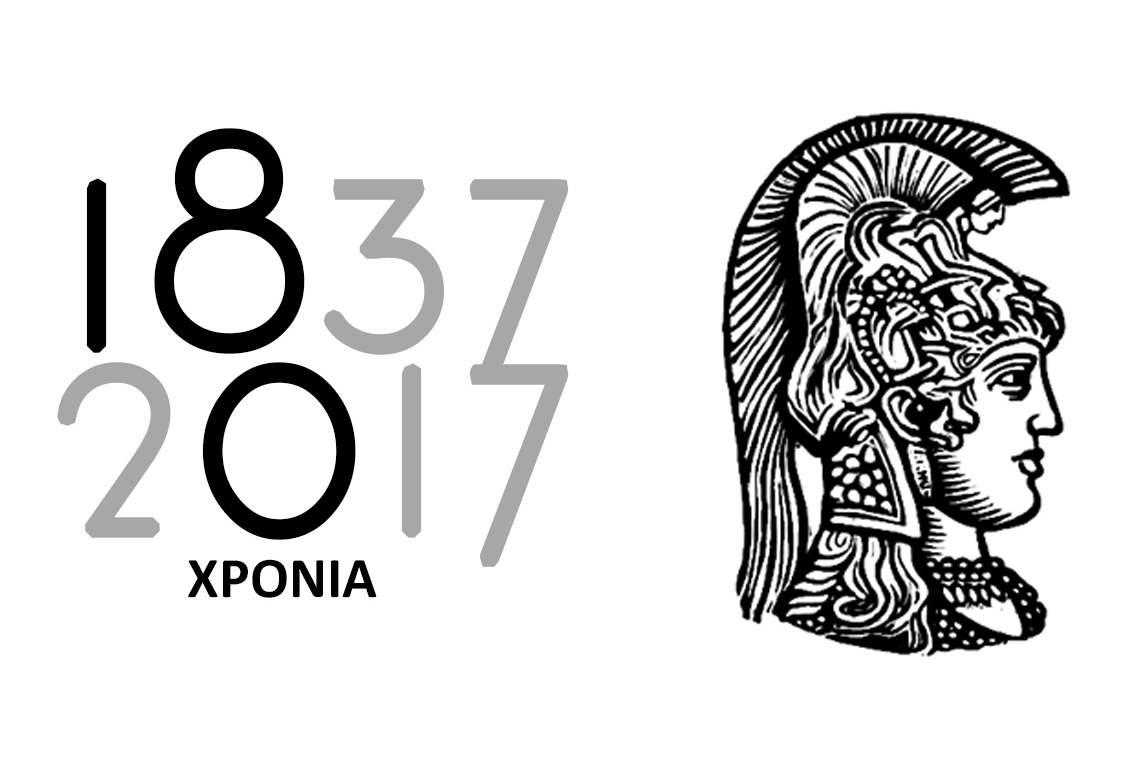 ΕΛΛΗΝΙΚΗ ΔΗΜΟΚΡΑΤΙΑΕθνικόν και Καποδιστριακόν Πανεπιστήμιον ΑθηνώνΙατρική Σχολή        Εργαστήριο Ανατομίας και Xειρουργικής Ανατομίας  «Ανατομείο»                             Καθηγητής και Διευθυντής : Παναγιώτης Ν. Σκανδαλάκης ,M.D., Ph.D.Διεύθυνση: Μ. Ασίας 75, Γουδή, TK 11527, Αθήνα - Tηλ.210.7462305 ,Fax 210.7462398                       E–mail :   greekanatomy@yahoo.gr     &   skantakis@yahoo.gr                                                                                                 Αθήνα 3/10/2018ΠΡΟΓΡΑΜΜΑ ΜΑΘΗΜΑΤΩΝ  ΧΕΙΜΕΡΙΝΟ ΕΞΑΜΗΝΟ ΑΚΑΔΗΜΑΙΚΟΥ ΕΤΟΥΣ 2018 - 2019ΗΜΕΡΕΣ ΔΙΔΑΣΚΑΛΙΑΣ: ΔΕΥΤΕΡΑ(16.00-18.00) και ΠΕΜΠΤΗ (16.30-18.30)ΧΩΡΟΣ ΔΙΔΑΣΚΑΛΙΑΣ :ΑΜΦΙΘΕΑΤΡΟ ΑΝΑΤΟΜΙΑΣ (Ιατρική Σχολή,Γουδή)=========================================================Η παρακολούθηση  των  παρακάτω μαθημάτων αφορά τους Φοιτητές του Οδοντιατρικού  ΚΑΙ  του Φαρμακευτικού Τμήματος                                                         Από το ΔΕΠ του ΕργαστηρίουΗμερομηνίαΘέμαΔιδάσκωνΠέμπτη 11-10Εναρκτήριο μάθημακ. Γ. ΤρουπήςΔευτέρα 15-10 Εισαγωγή στην Ανατομικήκ. Δ. ΦιλίππουΠέμπτη 18-10Οστεολογίακ. Α. ΜαζαράκηςΔευτέρα 22-10Οστεολογίακ. Α. ΜαζαράκηςΠέμπτη 25-10Μυολογίακ. Μ.ΠιάγκουΔευτέρα 29-10Μυολογίακ. Δ.ΦιλίππουΠέμπτη 01-11Καρδιάκ. Θ. ΔεμέστιχαΔευτέρα 05-11Κυκλοφορικό Σύστημακ. Γ. ΤρουπήςΠέμπτη 08-11Αναπνευστικό Σύστημακ. Θ. ΔεμέστιχαΔευτέρα 12-11Κοιλιακό Τοίχωμακ. Θ. ΤρουπήςΠέμπτη 15-11Πεπτικό Σύστημακ. Θ. ΤρουπήςΔευτέρα 19-11Πεπτικό Σύστημακ. Θ. ΤρουπήςΠέμπτη 21-11Γεννητικό σύστημα άρρενοςκ. Β. ΠρωτογέρουΔευτέρα 26-11Γεννητικό σύστημα θήλεοςκ. Β. ΠρωτογέρουΠέμπτη 29-11Ουροποιητικό Σύστημακ. Β. ΠρωτογέρουΔευτέρα 03-12Τράχηλοςκ. Μ. ΠιάγκουΠέμπτη 6-12Κρανίο και Κεφαλήκ. Μ. Πιάγκου